Ata Nº 033/2023         Aos doze dias do mês de setembro de dois mil e vinte e três, às dezenove horas, reuniu-se em caráter ordinário a Câmara Municipal de Vereadores de Bom Retiro do Sul – RS, com os seguintes vereadores: Antônio Gilberto Portz, Astor José Ely, Clóvis Pereira dos Santos, Diogo Antoniolli, Fabio Porto Martins, João Batista Ferreira, Jairo Martins Garcias, João Pedro Pazuch e Silvio Roberto Portz. Havendo quórum, o senhor Presidente invocando a proteção de Deus declarou aberta a sessão e convidou a todos os presentes a rezar o Pai Nosso. A seguir solicitou ao secretário da mesa que fizesse a leitura da ata de número zero trinta e dois barra dois mil e vinte e três, a qual após lida, foi colocada em discussão, votação e aprovada por unanimidade de votos. Prosseguindo, solicitou a leitura das matérias que deram entrada na Casa: uma indicação em conjunta dos vereadores Joao Pedro Pazuch, Clóvis Pereira dos Santos, Jairo Martins Garcias, Antônio Gilberto Portz, Fábio Porto Martins, João Batista Ferreira e Astor José Ely; um pedido de informações do vereador Astor Jose Ely e de origem do Poder Executivo, os projetos de lei de números cento e sete e cento e onze barra dois mil e vinte e três. Aberto o espaço para o grande expediente, pronunciaram os vereadores João Pedro Pazuch, Astor José Ely e o presidente João Batista Ferreira. Aberto o espaço de lideranças, fez uso o vereador João Pedro Pazuch em espaço cedido pelo vereador Joao Batista Ferreira, líder do PSB. Aberta a ordem do dia, a indicação, o pedido de informações e o projeto de lei do Executivo de número cento e onze foram colocados em votação e aprovados por unanimidade de votos. O Projeto de lei de número cento e sete ficou baixado nas devidas comissões. Os projetos de Lei do Executivo de números sessenta e oito, setenta e nove, oitenta e dois e cento e quatro permaneceram baixados nas comissões. Encerrada a Ordem do Dia, aberto o espaço das explicações pessoais usaram tribuna os vereadores Joao Pedro Pazuch, Silvio Roberto Portz, Antonio Gilberto Portz, Astor Jose Ely, Clóvis Pereira dos Santos e Fabio Porto Martins. Após o Senhor Presidente convocou o Senhor vice-presidente para assumir seu lugar Mesa Diretora e assim fez uso da tribuna da casa. Nada mais havendo a tratar, o vice-presidente declarou encerrada a presente sessão e convidou a todos os presentes para a próxima sessão ordinária que será realizada no dia dezenove de setembro de dois mil e vinte e três. Plenário Herbert Brackmann, 12 de setembro  de 2023.         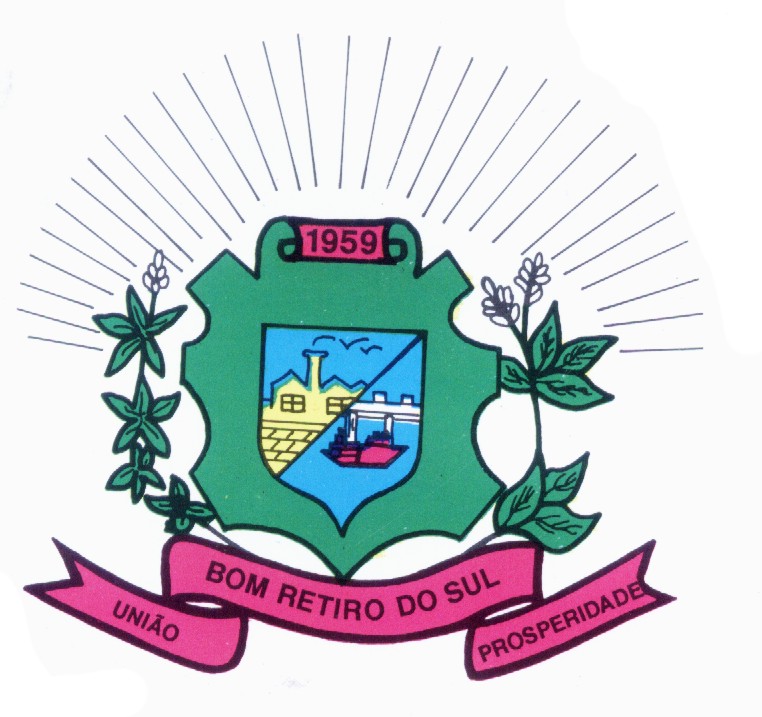                                                         JOÃO BATISTA FERREIRA                                       JOÃO PEDRO PAZUCHPresidente                                                                1º Secretário                                           ANTONIO GILBERTO PORTZ                                   CLÓVIS PEREIRA DOS SANTOS                                                       Vice Presidente                                                           2º Secretário JAIRO MARTINS GARCIAS                                        ASTOR JOSE ELYVereador                                                                VereadorSILVIO ROBERTO PORTZ                                     DIOGO ANTONIOLLIVereador                                                                 Vereador        FÁBIO PORTO MARTINS                                     Vereador                          